NÁVOD –  na proříznutí fusaků a podložek MaxiMum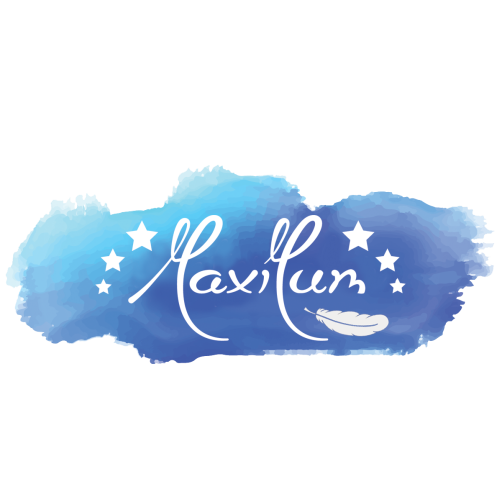 Postup prostřižení průstřihů na provlečení bezpečnostních pásů:Pro upevnění bezpečnostních pásů kolem těla dítěte je třeba opatrně prostřihnout nebo proříznout prošité linie tam, kde jsou pásy Vašeho kočárku. Nedoporučujeme prostřihávat celé prošité linie, výrobek pak není dobře fixován. Přiložte výrobek do Vašeho kočárku /autosedačky/ židličky tak, aby prošitá vodorovná linie u podložky vedla v místě ( u fusaku tak, aby Vám seděl do velikosti autosedačky, nebo kočárku), kde sedák přechází v zádovou opěrku.V místě naznačených průstřihů si poznačte, kde vedou pásy vašeho kočárku / autosedačky/ židličky.Malými nůžkami, nejlépe těmi na stříhání nehtů, opatrně vpíchněte uprostřed prošití a pohledem zkontrolujte z druhé strany, zda neprostřihnete prošití.Opatrně prostřihněte jen takovou díru, aby prošla spona pásů, postup opakujte u ostatních naznačených průstřihů.Až dítě povyroste a budete posouvat pásy výše, neprodlužujte díru, ale vynechejte trochu místa – materiálu, a prostřihněte opět stejným postupem viz. výše.Nikdy neprostřihujete celý předšitý otvor, snažte se, aby otvor byl co nejmenší (pouze na protažení pásu).Pětibodové pásy umístěné v pase veďte bokem okolo podložky. U fusaku „MAXI“ prostřihněte předšité linie na pětibodové pásy. Universální fusak velikost do 6měsíců s pětibodovými pásy použít nelze.Výrobce: maxi BABY&MUM s. r. o., Fučíkova 244, 417 42  Krupka, Email: infomaxibaby@gmail.com, Tel.: 602 640 047, IČ 02057212, DIČ CZ02057212